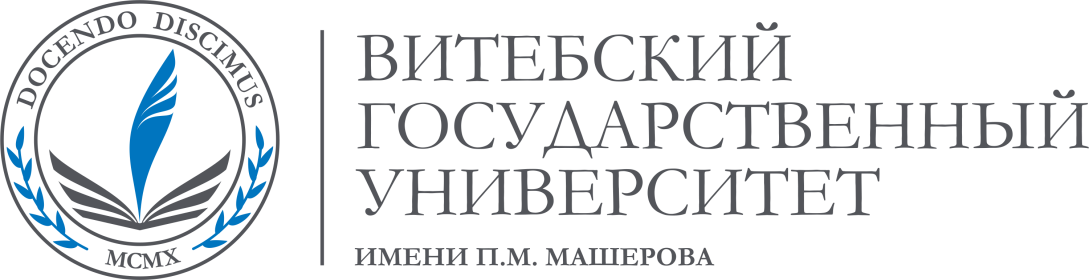 МИНИСТЕРСТВО ОБРАЗОВАНИЯ РЕСПУБЛИКИ БЕЛАРУСЬУчреждение образования «ВИТЕБСКИЙ ГОСУДАРСТВЕННЫЙ УНИВЕРСИТЕТИМЕНИ П.М.МАШЕРОВА»Учреждение «ВИТЕБСКИЙ ОБЛАСТНОЙ ЦЕНТР ФИЗИЧЕСКОГОВОСПИТАНИЯ И СПОРТА УЧАЩИХСЯ И СТУДЕНТОВ»МИНИСТЕРСТВО СПОРТА РОССИЙСКОЙ ФЕДЕРАЦИИФедеральное государственное бюджетное образовательное учреждение высшего образования«СМОЛЕНСКАЯ ГОСУДАРСТВЕННАЯ АКАДЕМИЯ ФИЗИЧЕСКОЙ КУЛЬТУРЫ, СПОРТА И ТУРИЗМА»Федеральное государственное бюджетное образовательное учреждение высшего образования«ВОРОНЕЖСКИЙ ГОСУДАРСТВЕННЫЙ ИНСТИТУТ ФИЗИЧЕСКОЙ КУЛЬТУРЫ»Федеральное государственное автономное образовательное учреждение высшего образования«БАЛТИЙСКИЙ ФЕДЕРАЛЬНЫЙ УНИВЕРСИТЕТ ИМЕНИ ИММАНУИЛА КАНТА»Общероссийская общественная организация «РОССИЙСКИЙ СОЮЗ МОЛОДЫХ УЧЕНЫХ»П Р О Г Р А М М АVIII МЕЖДУНАРОДНОЙ НАУЧНО-ПРАКТИЧЕСКОЙ КОНФЕРЕНЦИИ ИННОВАЦИОННЫЕ ФОРМЫИ ПРАКТИЧЕСКИЙ ОПЫТ ФИЗИЧЕСКОГО ВОСПИТАНИЯ ДЕТЕЙ И УЧАЩЕЙСЯМОЛОДЕЖИ27 ноября 2020 г.10.00 – 11.00 Регистрация участников конференцииМесто проведения: главный корпус ВГУ имени П.М. Машерова, 
конференц-зал, Московский проспект, 33Регламент работы:Доклады на пленарном заседании – до 15 минут.Доклады на секциях – до 10 минут. ___________________________________________________________ПЛЕНАРНОЕ ЗАСЕДАНИЕ Место проведения: главный корпус ВГУ имени П.М. Машерова,конференц-зал, Московский проспект, 3311.00. – 12.30.Президиум:Богатырёва В.В. – доктор экономических наук, профессор, ректор Витебского государственного университета имени П.М. МашероваАнтонов С.С.– заместитель директора Департамента подготовки и профессионального развития педагогических кадров Министерства просвещения Российской ФедерацииАршанский Е.Я. – доктор педагогических наук, профессор, проректор по научной работе Витебского государственного университета имени П.М. МашероваШкирьянов Д.Э.– кандидат педагогических наук, доцент, проректор Витебского государственного университета имени П.М. МашероваБабич С.П. – директор Витебского областного центра физического воспитания и спорта учащихся и студентовСучков А.К. – кандидат педагогических наук, доцент, декан факультета физической культуры и спорта Витебского государственного университета имени П.М. МашероваМодератор: Новицкий П.И. – доцент кафедры теории и методики физической культуры и спортивной медицины Витебского государственного университета имени П.М. Машерова, кандидат педагогических наук, доцентСекретарь:Малах О.Н. – доцент кафедры теории и методики физической культуры и спортивной медицины Витебского государственного университета имени П.М. Машерова, кандидат педагогических наук, доцентДОКЛАДЫ1.ФИЗИЧЕСКАЯ КУЛЬТУРА В ПЕРИОД БЕРЕМЕННОСТИ ДЛЯ СТУДЕНТОК, ОБУЧАЮЩИХСЯ В УЧРЕЖДЕНИИ ВЫСШЕГО ОБРАЗОВАНИЯВенскович Дина Александровна – кандидат педагогических наук, доцент, Витебский государственный университет имени П.М. Машерова2. ПРОБЛЕМЫ И ПЕРСПЕКТИВЫ РАЗВИТИЯ ВФСК «ГТО» В РОССИЙСКОЙ ФЕДЕРАЦИИ (ИТОГИ 2017-2020 гг.)Бобкова Елена Николаевна – кандидат педагогических наук, доцент, проректор по научной работе и международной деятельности, член Координационной комиссии Министерства спорта Российской Федерации по введению и реализации физкультурно-спортивного комплекса «Готов к труду и обороне», Смоленская государственная академия физической культуры, спорта и туризмаЗюрин Эдуард Адольфович – кандидат педагогических наук, доцент, зав. лабораторией Проблем физической культуры и массового спорта, член Координационной комиссии Министерства спорта Российской Федерации по введению и реализации физкультурно-спортивного комплекса «Готов к труду и обороне», Федеральный научный центр физической культуры и спорта3. СПОРТИВНО-МАССОВЫЕ МЕРОПРИЯТИЯ КАК ФОРМА РАБОТЫ ПО ПРИВЛЕЧЕНИЮ ШКОЛЬНИКОВ К СИСТЕМАТИЧЕСКИМ ЗАНЯТИЯМ ФИЗИЧЕСКИМИ УПРАЖНЕНИЯМИШиршова Елена Олеговна – кандидат педагогических наук, доцент, зав. кафедрой теории и методики физической культуры и спорта, Балтийский федеральный университет имени Иммануила КантаМЕЖДУНАРОДНАЯ ДЕЯТЕЛЬНОСТЬ И СПОРТ Бышевская Анастасия Владимировна – кандидат географических наук, начальник международного отдела, Смоленская государственная академия физической культуры, спорта и туризма5. АКТУАЛЬНОСТЬ ИСПОЛЬЗОВАНИЯ ВАРИАТИВНОГО КОМПОНЕНТА УЧЕБНОЙ ПРОГРАММЫ «ФИЗИЧЕСКАЯ КУЛЬТУРА И ЗДОРОВЬЕ» ДЛЯ УЧАЩИХСЯ УЧРЕЖДЕНИЙ, ОБЕСПЕЧИВАЮЩИХ ПОЛУЧЕНИЕ СРЕДНЕГО СПЕЦИАЛЬНОГО ОБРАЗОВАНИЯСучков Андрей Константинович – кандидат педагогических наук, доцент, декан факультета физической культуры и спорта, Витебский государственный университет имени П.М. МашероваСЕКЦИОННЫЕ ЗАСЕДАНИЯ13.00 – 15.00 СЕКЦИЯ 1СОВРЕМЕННЫЕ ТЕХНОЛОГИИ И ПЕДАГОГИЧЕСКИЙ ОПЫТФИЗИЧЕСКОГО ВОСПИТАНИЯ ОБУЧАЮЩИХСЯ В УЧРЕЖДЕНИЯХ ДОШКОЛЬНОГО, ОБЩЕГО СРЕДНЕГО, ПРОФЕССИОНАЛЬНО-ТЕХНИЧЕСКОГО И СПЕЦИАЛЬНОГО ОБРАЗОВАНИЯМесто проведения: факультет физической культуры и спорта, ул. Чапаева, 30 Модератор: Шпак В.Г. – доцент кафедры теории и методики физической культуры и спортивной медицины Витебского государственного университета имени П.М.Машерова, кандидат педагогических наук, доцентСекретарь:Крестьянинова Т.Ю. – доцент кафедры теории и методики физической культуры и спортивной медицины Витебского государственного университета имени П.М. Машерова, кандидат биологических наук, доцентДОКЛАДЫ1. УРОВЕНЬ ФИЗИЧЕСКОЙ ПОДГОТОВЛЕННОСТИ АБИТУРИЕНТОВ НАПРАВЛЕНИЯ «ФИЗИЧЕСКАЯ КУЛЬТУРА» Глинчикова Лариса Александровна – кандидат педагогических наук, доцент, Балтийский федеральный университет имени Иммануила Канта2. РАЗВИТИЕ МЕЖМЫШЕЧНОЙ КООРДИНАЦИИ НА ВЕСТИБУЛЯРНОЙ ДОСКЕ У ДЕТЕЙ 5-6 ЛЕТ, ЗАНИМАЮЩИХСЯ ХОККЕЕМ Волков Павел Борисович - старший преподаватель, Глазовский государственный институт имени В.Г. Короленко3. ФОРМИРОВАНИЕ ФИЗКУЛЬТУРНЫХ ЗНАНИЙ У УЧАЩИХСЯ С ИСПОЛЬЗОВАНИЕМ ВЕБ-САЙТА «ОБУЧЕНИЕ С ТЕСТИРОВАНИЕМ»Каплуновская Юлия Сергеевна – магистр педагогических наук, методист, Витебский областной центр физического воспитания и спорта учащихся и студентов4. ВЛИЯНИЕ РАЗЛИЧНЫХ РЕАБИЛИТАЦИОННЫХ ПОДХОДОВ НА КЛИНИКО-ФУНКЦИОНАЛЬНОЕ СОСТОЯНИЕ ПОЗВОНОЧНИКА ЛИЦ ТРУДОСПОСОБНОГО ВОЗРАСТА ПРИ ДЕГЕНЕРАТИВНО-ДИСТРОФИЧЕСКИХ ИЗМЕНЕНИЯХВиноградова Лариса Викторовна – кандидат медицинских наук, доцент, Смоленская государственная академия физической культуры, спорта и туризма5. ОРГАНИЗАЦИОННЫЕ И ПРАВОВЫЕ ОСНОВЫ АДАПТИВНОГО СПОРТА В РОССИИЛитош Нина Леонидовна – кандидат педагогических наук, доцент, Шадринский государственный педагогический университет6.  ПРАКТИЧЕСКИЙ ОПЫТ ПРИМЕНЕНИЯ МЕТОДА ФАСИЛИТАЦИИ У ДЕТЕЙ С НАРУШЕНИЯМИ ОСАНКИ В УЧРЕЖДЕНИИ ДОШКОЛЬНОГО ОБРАЗОВАНИЯКлименко Ирина Викторовна – кандидат медицинских наук, доцент,       Луганский государственный педагогический университет7. ОЗДОРОВИТЕЛЬНЫЙ ФИТНЕС КАК СРЕДСТВО КОРРЕКЦИИ ОСАНКИ У ДЕТЕЙ СРЕДНЕГО ШКОЛЬНОГО ВОЗРАСТАМелешко Екатерина Александровна – ассистент, Луганский государственный педагогический университет8. ВЛИЯНИЕ АКВААЭРОБИКИ И ФИТНЕСА НА АНТРОМЕТРИЧЕСКИЕ ПОКАЗАТЕЛИ И ФУНКЦИОНАЛЬНОЕ СОСТОЯНИЕ ЗАНИМАЮЩИХСЯПетрушевич Елена Ивановна – старший преподаватель, Витебский государственный университет имени П.М. Машерова9. ОРГАНИЗАЦИЯ ФИЗИЧЕСКОГО ВОСПИТАНИЯ ДЕТЕЙ С ПСИХОФИЗИЧЕСКИМИ НАРУШЕНИЯМИГапонёнок Юлия Васильевна – магистр педагогических наук, старший преподаватель, Витебский государственный университет имени П.М. Машерова10. ИГРЫ И ИГРОВЫЕ УПРАЖНЕНИЯ ДЛЯ РАЗВИТИЯ ЛОВКОСТИ СТАРШИХ ДОШКОЛЬНИКОВ Ткаченок Александра Григорьевна – магистр педагогических наук, воспитатель, ясли-сад 12 г. Витебска11. МОТОРНЫЕ И СЕНСОРНЫЕ КОМПОНЕНТЫ В ОРГАНИЗАЦИИ ДВИГАТЕЛЬНОЙ АКТИВНОСТИ ЮНЫХ СПОРТСМЕНОВ-ЛЕГКОАТЛЕТОВ С НАРУШЕНИЯМИ СЛУХА Макаревич Анатолий Васильевич – аспирант, Белорусский государственный университет физической культурыСЕКЦИЯ 2 АКТУАЛЬНЫЕ ПРОБЛЕМЫ И ИХ РЕШЕНИЕ В ФИЗИЧЕСКОМВОСПИТАНИИ СТУДЕНТОВ, ПРОФЕССИОНАЛЬНОЙ ПОДГОТОВКЕ СПЕЦИАЛИСТОВ ПО ФИЗИЧЕСКОЙ КУЛЬТУРЕМесто проведения: главный корпус ВГУ имени П.М. Машерова, конференц-зал, Московский проспект, 33 Модератор: Венскович Д.А. – доцент кафедры физического воспитания и спорта Витебского государственного университета имени П.М. Машерова, кандидат педагогических наук, доцентСекретарь:Колошкина В.А. – старший преподаватель кафедры физического воспитания и спорта Витебского государственного университета имени П.М. Машерова, магистр педагогических наукДОКЛАДЫОСОБЕННОСТИ ФИЗИЧЕСКОЙ АКТИВНОСТИ СТУДЕНТОВ В НОВЫХ СОЦИАЛЬНО-ЭКОНОМИЧЕСКИХ УСЛОВИЯХПерова Галина Михайловна – кандидат педагогических наук, доцент, Государственный социально-гуманитарный университет, г. КоломнаОСНОВНЫЕ АСПЕКТЫ ФОРМИРОВАНИЯ ЗДОРОВОГО ОБРАЗА ЖИЗНИ СОВРЕМЕННОГО СТУДЕНЧЕСТВА В УСЛОВИЯХ САМОИЗОЛЯЦИИКолпаков Даниил Александрович – преподаватель, Луганский государственный педагогический университетПРОБЛЕМЫ И ПРОТИВОРЕЧИЯ В ФОРМИРОВАНИИ ПРОФЕССИОНАЛЬНЫХ КОМПЕТЕНЦИЙ У БУДУЩИХ МЕНЕДЖЕРОВ СПОРТА: УЧЕБНО-МЕТОДИЧЕСКИЙ АСПЕКТДодонов Олег Владимирович – кандидат экономических наук, доцент, старший научный сотрудник, Белорусский государственный университет физической культурыИССЛЕДОВАНИЕ МОТИВАЦИИ К САМОСТОЯТЕЛЬНОЙ ДВИГАТЕЛЬНОЙ АКТИВНОСТИ У СТУДЕНТОВ ГСГУ Аникина Татьяна Сергеевна – старший преподаватель кафедры физической культуры, Государственный социально-гуманитарный университет, г. КоломнаЦЕЛЕСООБРАЗНОСТЬ ПРИМЕНЕНИЯ ФИТНЕС-НАПРАВЛЕНИЙ В СИСТЕМЕ ФИЗИЧЕСКОГО ВОСПИТАНИЯ СТУДЕНТОВ ВУЗОВЧайченко Мария Владимировна – кандидат педагогических наук, доцент, Государственный социально-гуманитарный университет, г. КоломнаИННОВАЦИОННЫЕ НАПРАВЛЕНИЯ ФИЗИЧЕСКОГО ВОСПИТАНИЯ В СПЕЦИАЛЬНЫХ МЕДИЦИНСКИХ ГРУППАХ (НА ПРИМЕРЕ                МЕХАНИКО-ТЕХНОЛОГИЧЕСКОГО ФАКУЛЬТЕТА ПГУ)Михаль Анна Павловна – преподаватель, Полоцкий государственный университетСТРУКТУРА И СОДЕРЖАНИЕ УЧЕБНО-ТРЕНИРОВОЧНОГО ЗАНЯТИЯ ПО ФИТНЕСУ НА МИНИ-БАТУТАХ (JUMPINGFITNESS) ДЛЯ НАЧИНАЮЩИХКонстантинова Алеся Витальевна – старший преподаватель, Витебский государственный ордена Дружбы народов медицинский университетПЕРСПЕКТИВЫ ПРИМЕНЕНИЯ СПОСОБОВ ОЦЕНКИ ФУНКЦИОНАЛЬНОЙ ГОТОВНОСТИ ОРГАНИЗМА СПОРТСМЕНОВТишутин Николай Алексеевич – преподаватель, Витебский государственный университет имени П.М. МашероваПРОЯВЛЕНИЕ МАКСИМАЛЬНЫХ МЫШЕЧНЫХ УСИЛИЙ            (СТАНОВАЯ ДИНАМОМЕТРИЯ) У СТУДЕНТОВ-МЕДИКОВ ПО СЕКЦИИ АРМРЕСТЛИНГАРоманов Илья Владимирович – старший преподаватель, Витебский государственный ордена Дружбы народов медицинский университетПРИМЕНЕНИЕ МОБИЛЬНОГО ОБУЧЕНИЯ В СОВРЕМЕННОМ ОБРАЗОВАНИИБорщ Денис Сергеевич – старший преподаватель, Витебский государственный университет имени П.М. МашероваСАМОСОХРАНЕНИЕ ЗДОРОВЬЯ СТУДЕНТОВ-БАСКЕТБОЛИСТОВ ВГУ ИМЕНИ П.М.МАШЕРОВААстафьева Александра Владимировна – преподаватель, Витебский     государственный университет имени П.М. МашероваЗАКРЫТИЕ КОНФЕРЕНЦИИ15.00-15.30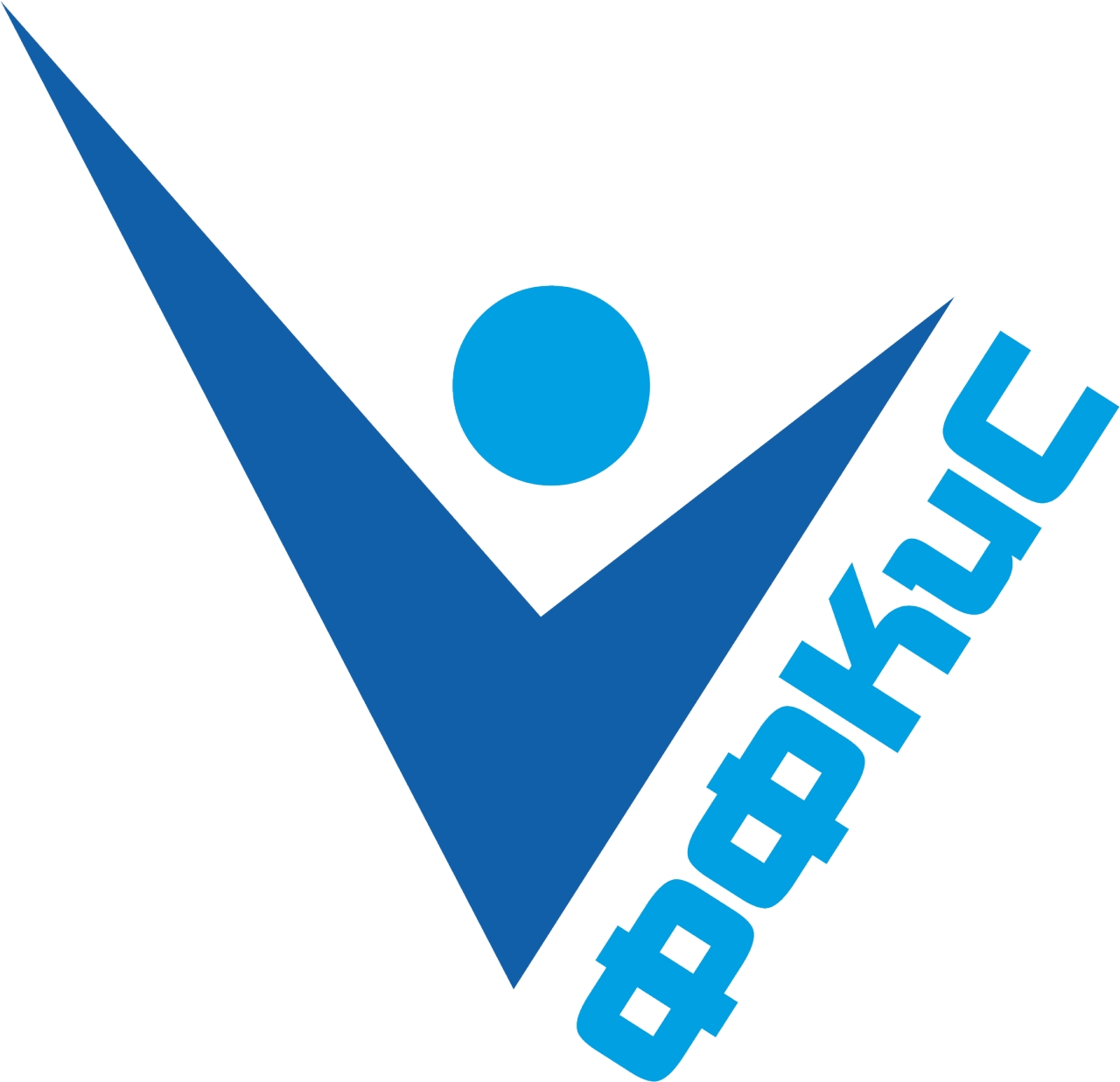 Витебск, 2020